We have extended our Massachusetts State Contracts to all state and local agencies in:**VERMONT**FIR04 – Fire/EMS, Police Equipment, Supplies, Services and Repairs www.commbuys.comNEW CONTRACT ADDITIONS HIGHLIGHTED IN RED Proud Sponsor of Vermont Highway Safety Alliance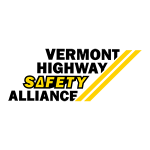 At Central Equipment we strive to bring you the Latest, Innovative Technology Available.Below are just a few of the manufacturers we offer: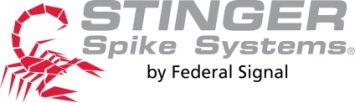 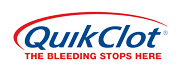 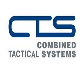 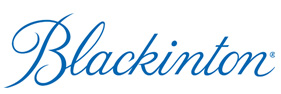 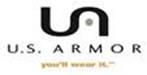 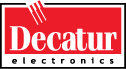 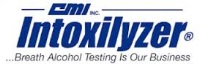 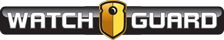 *Shipping Charges May Apply – Feb 2021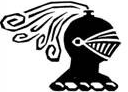 Central Equipment, LLCPO Box 781 -  Mattapoisett MA, 02739800.472.7747 - Fax 508.758.9758Email: jeanc@central-equipment.netwww.central-equipment.net5.11Acorn RecordersACS – Mouthpieces Advanced ID DetectionAED BrandsAll Hands on DeckAmerican LockerBioSound Blackhawk IndustriesBlackintonBlue LineBola Wrap-remoteconstraint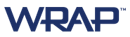 Bolle Boundless SecurityBrownellBushnellButler CreekCase CrackerCAT-No American RescueCMI – IntoxilyzerColdFire – Fire SuppressionConcept SeatingCOPSync911Crossmatch Damascus TacticalDAX – Evidence - Recorder SFST/DREDecatur RadarDigitalBlue  – Situational awareness appDonnegan SystemsDoorStorm Drager AlcotestFlexSafeFLIR G&G LeatherGarrett Metal DetectorsGenetecGeoOrbitalGH ArmorGeoOrbitalGH ArmorGlove CraftersGTDS Unit 4-KWDS Training SystemsHeatsheetHiggins CorpHoppesHumane RestraintInforce LightsJPF BirdscareLeatherhead ToolsLTI LaserLynn Peavey MicronelMillettFAAC – MILO RangeMorphtecM-Pro7NewCom WirelessNexgenNight Optics USANopticPeerlessPelicanPeltorPhilipsPosey RestraintsQuabbin HealthcareQuik ClotRanger - BOSS ChairRAVE Mobile Safety RedmanRencoSafety FlagSeer HelmetsSerengetiSimmonsSirchieSoft TW–H&H MedicalSpeedwellStarWitnessStinger SpikeStoney PointStreamlightStrong LeatherSWAT-T – TemsTAG Global Systems TascoTeacherLockTender CorpUncle MikesUnited Public SafetyUnited ShieldUS ArmorViewPack  –FaceshieldsVIDTACWatchguard